プリンタがなくなった場合の対処法2013/03/24＜対象OS＞Windows VistaWindows 7＜現象＞スタートメニューから「デバイスとプリンター」を開いても、インストールしたはずのプリンタが表示されない。Excel等のプログラムから印刷しようとしてもプリンタが見つからず、印刷できない。＜対処法＞スタートメニューを開き、「コンピュータ」を右クリックして「管理」を選択します。
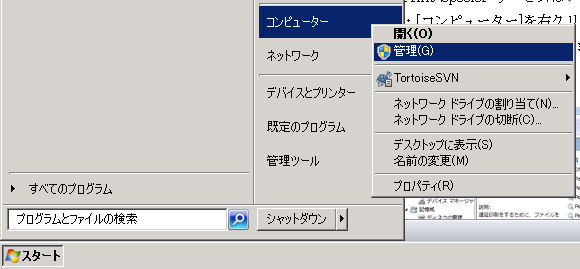 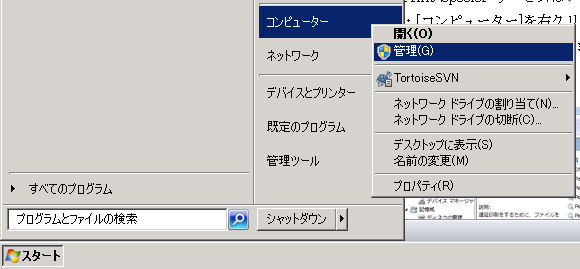 「コンピュータの管理」ウインドウが開くので、左ペインから「サービス」を選択します。出てきたサービス一覧の中から「Print Spooler」を右クリックして、「開始」を選択します。
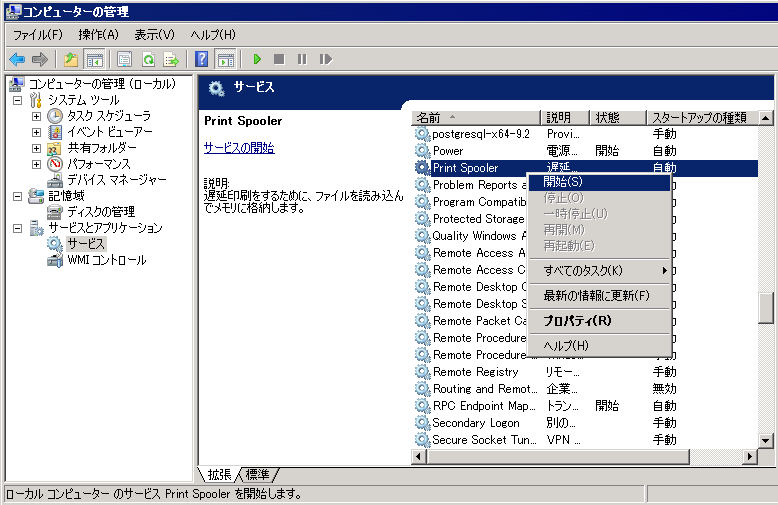 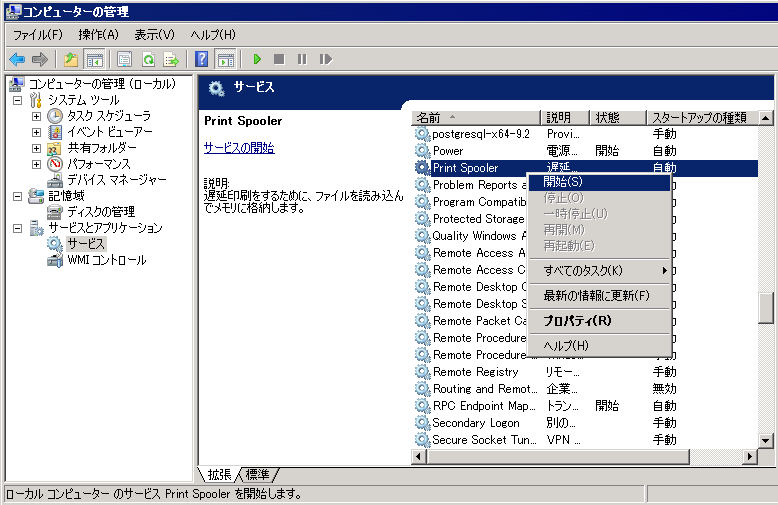 状態が「開始」になれば完了です。（もしすぐに停止してしまう場合は、フォルダ「C:\WINDOWS\system32\spool\PRINTERS」の中のファイルをすべて削除してから2の作業を行ってください。）
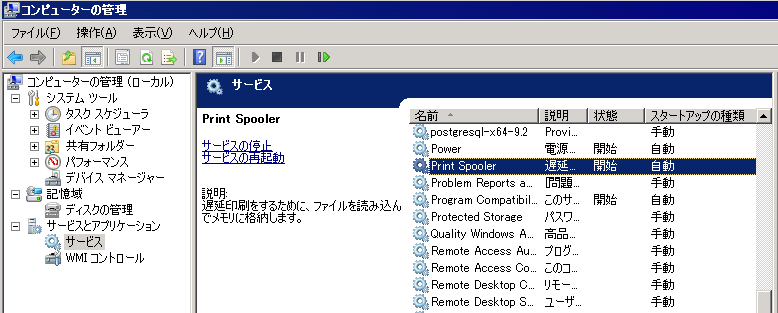 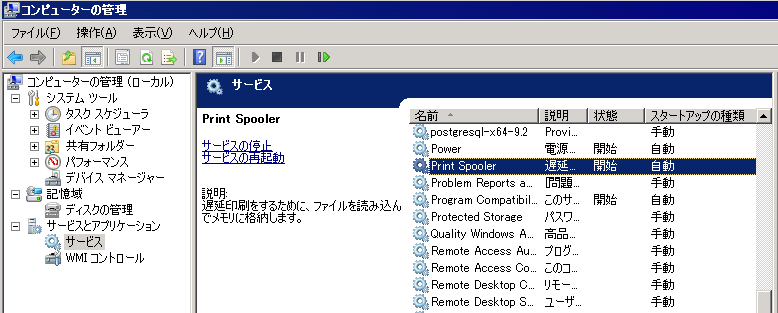 